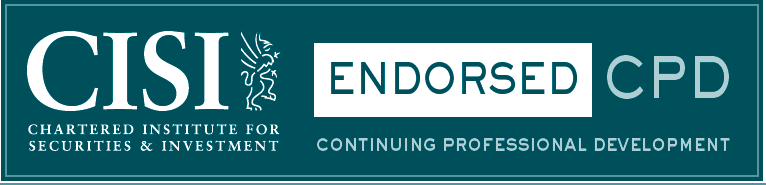 CPD Endorsed Activity FormPlease allow up to 5 working days for approval, send the completed form to endorsedCPD@cisi.org. All fields are mandatory.By submitting this form to the CISI and upon approval you agree that this CPD is for learning purposes and not for business development. The CISI reserves the right to reject any further Endorsement should this be proved otherwise.Your Name:Company Name:Contact InformationTo be completed by candidate(email address, mobile phone number)Activity Title:Mondo Visione Exchange Forum 2019 – Innovation & TransformationActivity Date:Tuesday, 1 October 2019Activity Description:Day Long Forum. Including:Green Finance: Ethics, saving the planet or benchmarking outcomesBeyond Tomorrow’s World – Reimagining markets to realise the potential of tomorrowFrom Execution to settlement – The digitisation of FinanceWho is it aimed at?(e.g. Financial Planners/Paraplanners/BusinessOwners etc.,)Financial Services ProfessionalsEntrepreneursAcademicsTrainer/Speaker Name:Chairman: Alderman Professor Michael Mainelli, Executive Chairman, Z/Yen Group Various speakers: See http://www.mvexchangeforum.com/exchange-forum/confirmed-speakers/Trainer / Speaker Biography:http://www.mvexchangeforum.com/exchange-forum/forum-chairman/Learning Objectives:The aim of attending this forum is to gain a better and informed understanding of innovation and transformation, which will help me have exclusive access and insight to beyond tomorrow’s worldLearning Outcomes:By attending this forum, I was able to: (establish, determine, ascertain, clarify, witness, etc.,)Number of CPD Hours:To be completed by candidatePublish event on the CISI website (please include link)Yes: http://www.mvexchangeforum.com/